平成３ ０ 年４ 月１ １日青 森 県 り ん ご 果 樹 課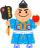 平成２９年産青森りんごの販売価格（平成３０年３月）について１	産地価格３月の産地価格は、１㎏当たり 242 円で、前年対比 178％、平年（５か年中庸３か年平均）対比では 135％となった。入荷量が前年及び平年に比べて少ない状況が続いている中、普通冷蔵の「サンふじ」の入荷が終盤を迎え、価格は前年及び平年に比べてかなりの高値となった。(注)  産地５市場及び県りんご商協連の主要組合員の平均価格（加重平均）である。中庸３か年平均は、月毎の過去５か年の中庸３か年平均値である。２	消費地市場価格３月の消費地市場価格は、１㎏当たり 326 円で、前年対比 123％、平年（５か年中庸３ か年平均）対比では 114％となった。果実全体の入荷量が少なく、高値基調で推移している中で、本県産りんごも、入荷量が前年及び平年に比べて少ない状況が続いており、価格は、食味が良く、販売しやすい小ぶりなものが多かったことから、前年及び平年に比べて高値となった。(注) 東京、大阪、名古屋、福岡、札幌の５市場の平均価格（加重平均）である。中庸３か年平均は、月毎の過去５か年の中庸３か年平均値である。青森りんごの産地価格	（単位：円／kg、％）※ 産地5市場及び県りんご商協連の主要組合員の平均価格（加重平均）である。※ 中庸3か年平均は、過去5か年の中庸3か年平均値である。（以下の表についても同様）青森りんごの消費地市場価格	（単位：円／kg、％）※ 東京、大阪、名古屋、福岡、札幌の5市場の平均価格（加重平均）である。青森りんごの県外出荷数量	（単位：ｔ、％）※ 出荷数量は、生食用として県外に出荷されたものである。	［県りんご対策協議会］青森りんごの県外販売額	（単位：ｔ、円／kg、百万円、％）※ 県外市場及び輸出の合計（小口他、加工は含まない）である。青森りんごの加工実績	（単位：ｔ、％）［県りんご加工協会］輸出量及び金額（全国）	（単位：ｔ、百万円、％）※  財務省の発表時期の関係から、１か月遅れのデータ公表となる。	［財務省貿易統計］青森りんごの産地価格	（単位：円／kg、％）青森りんごの産地価格	（単位：円／kg、％）青森りんごの産地価格	（単位：円／kg、％）青森りんごの産地価格	（単位：円／kg、％）青森りんごの産地価格	（単位：円／kg、％）青森りんごの産地価格	（単位：円／kg、％）青森りんごの産地価格	（単位：円／kg、％）青森りんごの産地価格	（単位：円／kg、％）青森りんごの産地価格	（単位：円／kg、％）青森りんごの産地価格	（単位：円／kg、％）区分8月9月10月11月12月1月2月3月累計平成29年産181178217217203209236242212平成28年産175190245251199180159136222前年対比10394898610211614817895中庸３か年平均186155210198174175178179192中庸３か年平均対比97115103110117119133135110青森りんごの消費地市場価格	（単位：円／kg、％）青森りんごの消費地市場価格	（単位：円／kg、％）青森りんごの消費地市場価格	（単位：円／kg、％）青森りんごの消費地市場価格	（単位：円／kg、％）青森りんごの消費地市場価格	（単位：円／kg、％）青森りんごの消費地市場価格	（単位：円／kg、％）青森りんごの消費地市場価格	（単位：円／kg、％）青森りんごの消費地市場価格	（単位：円／kg、％）青森りんごの消費地市場価格	（単位：円／kg、％）青森りんごの消費地市場価格	（単位：円／kg、％）区分8月9月10月11月12月1月2月3月累計平成29年産314259274295323303310326302平成28年産306278325339371322289265306前年対比103938487879410712399中庸３か年平均313262258284322301290285290中庸３か年平均対比10099106104100101107114104区分区分つがる紅玉陸奥ジョナゴールド王林ふじその他その他合計区分区分つがる紅玉陸奥ジョナゴールド王林ふじ早生ふじ合計３月平成29年産174160281208252134(124)242３月平成28年産13614118714613866136３月前年対比128113150142183203178３月中庸3か年平均155195216170182110179３月中庸3か年平均対比11282130122138122135３月累計平成29年産178180278207170236177(182)212３月累計平成28年産177185318231197237199(221)222３月累計前年対比1019787908610089(82)95３月累計中庸3か年平均163166285200166210154(156)192３月累計中庸3か年平均対比10910898104102112115(117)110区分区分つがる紅玉陸奥ジョナゴールド王林ふじその他その他合計区分区分つがる紅玉陸奥ジョナゴールド王林ふじ早生ふじ合計３月平成29年産314455371289328307326３月平成28年産319472308256262287265３月前年対比9896120113125107123３月中庸3か年平均326434325273283292285３月中庸3か年平均対比96105114106116105114３月累計平成29年産252287464325285315294(298)302３月累計平成28年産277324448323288305325(345)306３月累計前年対比91891041019910390(86)99３月累計中庸3か年平均255299419315280299278(277)290３月累計中庸3か年平均対比9996111103102105106(108)104区分区分つがる紅玉陸奥ジョナゴールド王林ふじその他その他合計区分区分つがる紅玉陸奥ジョナゴールド王林ふじ早生ふじ合計３月平成29年産152532,2254,43324,03864031,541３月平成28年産150782,3123,57229,36588236,359３月前年対比1016896124827387３月中庸3か年平均1431082,2703,80228,82877436,168３月中庸3か年平均対比1064998117838387３月累計平成29年産19,5101,86773610,06518,397101,61139,418(17,914)191,604３月累計平成28年産19,0692,15085810,07215,985109,55843,395(20,152)201,087３月累計前年対比10287861001159391(89)95３月累計中庸3か年平均21,6231,96993411,25116,321110,53537,900(18,113)200,476３月累計中庸3か年平均対比9095798911392104(99)96区分区分数量価格販売金額３月平成29年産30,80032710,071３月平成28年産35,4522679,456３月前年対比87122107３月中庸3か年平均35,1872869,880３月中庸3か年平均対比88114102３月累計平成29年産183,30030555,932３月累計平成28年産190,75131359,784３月累計前年対比969794３月累計中庸3か年平均190,16029355,910３月累計中庸3か年平均対比96104100区分区分原料集荷量原料処理量翌月繰越量３月平成29年産3,6223,2402,590３月平成28年産6,1315,6374,394３月前年対比595759３月中庸3か年平均4,7924,7402,825３月中庸3か年平均対比766892３月累計平成29年産54,62152,031３月累計平成28年産65,77861,384３月累計前年対比8385３月累計中庸3か年平均65,20161,748３月累計中庸3か年平均対比8484区分区分数量数量金額金額区分区分台湾台湾２月平成29年産2,7831,9431,092762２月平成28年産2,6961,797965620２月前年対比103108113123２月中庸3か年平均1,8491,429663504２月中庸3か年平均対比151136165151２月累計平成29年産28,55421,94111,0098,424２月累計平成28年産23,58518,3959,7647,508２月累計前年対比121119113112２月累計中庸3か年平均22,50918,5028,6916,973２月累計中庸3か年平均対比127119127121